V souladu s § 34 odst. 2 zákona č. 561/2004 Sb., o předškolním, základním, středním, vyšším odborném a jiném vzdělávání (školský zákon)vyhlašuje ředitelka mateřské školy po dohodě se zřizovatelem mateřské školyZÁPIS DĚTÍ DO MATEŘSKÉ ŠKOLYRADIMOVICE U ŽELČEna školní rok 2020/2021který se koná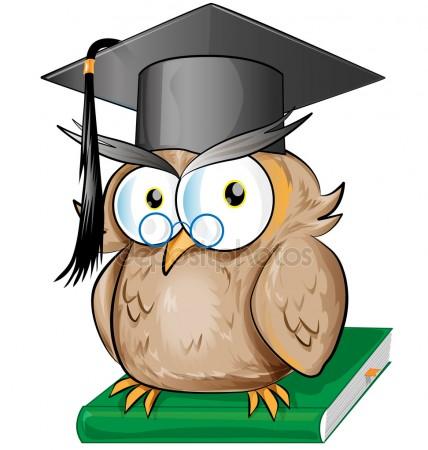  4. 5. 2020    od 16.30  do 18.00 hodin  (pro děti s trvalým pobytem v obci Radimovice u Želče)          7. 5. 2020    od 16.00  do 17.00 hodin ( pro děti, které nemají trvalý pobyt v obci Radimovice u Želče, pokud nebude naplněna kapacita školy)Žádost dítěte K ZÁPISU DO MATEŘSKÉ ŠKOLYJe k vyzvednutí v mateřské školePři zápisu předloží zákonný zástupce: rodný list dítěteOP rodičů (cizinci doklad o trvalém pobytu)vyjádření lékaře ke zdravotnímu stavu dítěte (dítě musí být řádně očkováno)Kritéria pro přijímání dětí jsou zveřejněna na webových stránkách MŠ